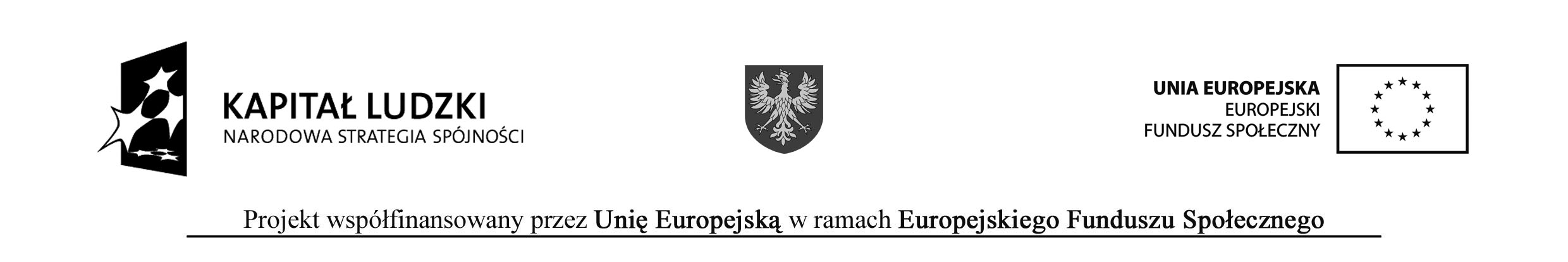 Nysa, dn. 06.03.2014rZaproszenie do złożenia oferty               Ośrodek Pomocy Społecznej w Nysie zaprasza do złożenia oferty w celu rozeznania rynku na świadczenie usług opieki nad dziećmi uczestników/uczestniczek projektu pn. Aktywizacja społeczno-zawodowa klientów OPS w Nysie współfinansowanego ze środków Unii Europejskiej w ramach Europejskiego Funduszu Społecznego.Zakres podstawowych zadań:
- sprawowanie fachowej opieki nad dziećmi/dzieckiem, - zapewnienie bezpieczeństwa dziecku oraz dbanie o jego potrzeby podczas nieobecności rodziców,- zorganizowanie dziecku czasu wolnego poprzez różne zabawy, gry, chodzenie na spacery,- podawanie posiłków przygotowanych przez rodzica dziecka/dzieci,  
Wymagania:
- wykształcenie minimum średnie (mile widziane ukończone studia wyższe na kierunku pedagogika lub studentka/student ostatniego roku pedagogiki),- doświadczenie w opiece nad dziećmi, - otwartość, komunikatywność, kreatywność,- dyspozycyjność (usługa świadczona będzie zarówno w godzinach przedpołudniowych jak i popołudniowych, zależnie od wymiaru czasowego szkoleń i zajęć organizowanych w ramach projektu pn. Aktywizacja społeczno-zawodowa klientów OPS w Nysie)
Wymagane dokumenty: - CV, list motywacyjny,- kopie dokumentów potwierdzających wykształcenie, doświadczenie i dodatkowe kwalifikacje, - oferta cenowa- stawka za 1 godzinę brutto- załącznik nr 1,- oświadczenie kandydata o korzystaniu z pełni z praw publicznych i o niekaralności za przestępstwo popełnione umyślnie – załącznik nr 2,- oświadczenie o stanie zdrowia pozwalającym na pracę na wskazanym stanowisku oraz oświadczenie potwierdzające dyspozycyjność – załącznik nr 3,- oświadczenie o zatrudnieniu- załącznik nr 4.Inne informacje: - opieka nad dzieckiem/dziećmi sprawowana będzie w czasie, gdy uczestnik projektu uczestniczyć będzie w zajęciach i szkoleniach organizowanych w ramach projektu.  - zamawiający zastrzega, że różne rodzaje zajęć mogą być realizowane równocześnie, w związku z tym wymagana jest dostępność, co najmniej 2 opiekunek/opiekunów jednocześnie. Termin realizacji zadania:świadczenie usługi zapewnienia opieki nad dzieckiem/dziećmi obejmować będzie okres od marca do listopada 2014r. ( harmonogram opieki nad dzieckiem przekazywany będzie niezwłocznie po ustaleniu terminów zajęć uczestników projektu).Miejsce przeprowadzenia usługi:opieka będzie sprawowana na terenie gminy i miasta Nysa w miejscu zamieszkania uczestnika projektu bądź w miejscu zamieszkania lub siedziby Wykonawcy.Procedura postępowania:1. Zleceniodawca planuje zlecenie usługi kilku Wykonawcom ( w zależności od potrzeb zgłaszanych przez uczestników projektu),2. Oferty złożone po terminie nie będą rozpatrywane,3. Zleceniodawca zastrzega sobie prawo odpowiedzi tylko na wybrane oferty,4. Analiza dokumentów zostanie dokonana w terminie 7 dni o dni zakończenia składania dokumentów. Po dokonaniu oceny formalnej ofert, Wykonawcy zostaną zaproszeni na indywidualne rozmowy.   Kryteria oceny ofert:Zamawiający wybierze ofertę o najkorzystniejszej cenie w stosunku do kwalifikacji i doświadczenia oferenta.Termin i miejsce składania dokumentów:Wymagane dokumenty należy składać w zamkniętych kopertach z dopiskiem „Oferta na świadczenie usług opieki nad dzieckiem/dziećmi uczestników projektu w terminie do dnia 17 marca 2014r. do godz. 10.00 w siedzibie OPS w Nysie przy ul. KEN 1A, pokój nr 39 (sekretariat).Wymagane dokumenty aplikacyjne: list motywacyjny, CV, powinny być opatrzone klauzulą:Wyrażam zgodę na przetwarzanie moich danych osobowych zawartych w ofercie pracy dla potrzeb niezbędnych do realizacji procesu rekrutacji zgodnie z ustawą z 29.08.1997 r. o ochronie danych osobowych (Dz. U. z 2002 r nr 101,poz. 926) oraz ustawą z 22.03.1999 r. o pracownikach samorządowych (Dz. U. z 2001 r , nr 142 poz. 1593 z późniejszymi zmianami.Dyrektor OPS w Nysie                                                                                                                     Jolanta Cymbalista                                                                                                         Nysa, dnia 06.03.2014r.Załącznik Nr 1 
do ogłoszenia z dnia 06.03.2014r.………………………………. ………………………………. ……………………………….                         (dane wykonawcy ) Oferta CenowaW odpowiedzi na ogłoszenie składam ofertę świadczenie usług opieki nad dzieckiem/dziećmi uczestników/uczestniczek projektu pn. Aktywizacja społeczno-zawodowa klientów OPS w Nysie współfinansowanego ze środków Unii Europejskiej w ramach Europejskiego Funduszu SpołecznegoCena jednostkowa brutto za jedną godzinę zegarową ………..zł. słownie: …………………………...….)Oświadczam, że powyższa cena zawiera wszystkie koszty związane z realizacją przedmiotu zamówienia konieczne do poniesienia, także w przypadku, kiedy umowa lub obowiązujące przepisy prawa rodzą po stronie zleceniodawcy obowiązek ponoszenia dodatkowych kosztów np. pochodnych od wynagrodzeń, również wysokość tych kosztów zarówno leżących po stronie zleceniobiorcy jak            i Wykonawcy.…………………………………….                                                      ……………………………………….                      (miejscowość i data)                                                                                                                                        (Czytelny podpis) Załącznik Nr 2 
do ogłoszenia z dnia 06.03.2014r.………………………………. ………………………………. ……………………………….                         (dane wykonawcy ) OŚWIADCZENIEOświadczam, że nie byłem/am karany/a za przestępstwo popełnione umyślnie i nie toczy się przeciwko mnie postępowanie karne i skarbowe. Oświadczam, że posiadam pełną zdolność do czynności prawnych oraz korzystania w pełni z praw publicznych. …………………………………….                                       ……………………………………….                      (miejscowość i data)                                                                                                                                        (Czytelny podpis) Załącznik Nr 3 
do ogłoszenia z dnia 06.03.2014r.………………………………. ………………………………. ……………………………….                         (dane wykonawcy ) OŚWIADCZENIEOświadczam, że stan mojego zdrowia pozwala mi podjęcie pracy w charakterze opiekunki/opiekuna dziecięcej,Oświadczam, że jestem osobą dyspozycyjną, gotowa do wykonywania przedmiotu zlecenia w miesiącach III-XI 2014r. i dostosuję się do wymiaru czasowego organizacji zajęć, wskazanego przez Koordynatora projektu pn. Aktywizacja społeczno- zawodowa klientów OPS w Nysie.…………………………………….                                       ……………………………………….                      (miejscowość i data)                                                                                                                                        (Czytelny podpis) Załącznik Nr 4 
do ogłoszenia z dnia 06.03.2014r.………………………………. ………………………………. ……………………………….                         (dane wykonawcy ) OŚWIADCZENIEJa niżej podpisana/y ………………………………………………………………………………… oświadczam, iż na dzień dzisiejszy, tj. ………………………………..:- nie jestem/jestem zaangażowana/y w realizację innych projektów finansowanych w ramach PO KL jak również w ramach innych programów NSRO:- jestem/nie jestem* zatrudniona/y w instytucji uczestniczącej w realizacji PO KL (tj. IP, IP2, ROEFS) .- z chwilą podjęcia przeze mnie zatrudnienia przy realizacji innego projektu finansowanego w ramach PO KL jak również w ramach innych programów NSRO zobowiązuję się niezwłocznie poinformować o tym Ośrodek Pomocy Społecznej w Nysie- oświadczam, że obciążenie wynikające z wykonania powyższych umów wyklucza/nie wyklucza* możliwości prawidłowej i efektywnej realizacji zadań w ramach projektu	……………………………………….	Czytelny podpis wykonawcyLp.Nazwa Beneficjenta Pełnione stanowisko(a) w projekcieForma zatrudnieniaWymiar zaangażowania (etat/godziny)1.2.